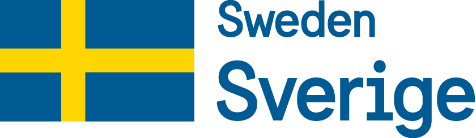 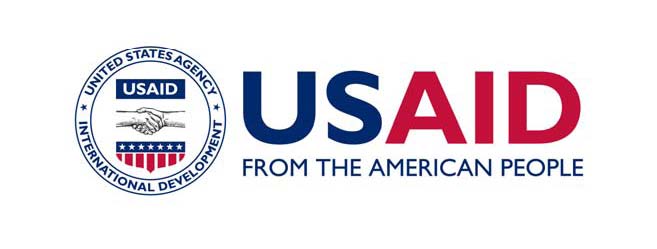 Mediji.Inovacije Concept NoteORGANIZATION BACKGROUND
Please describe the organization’s history and mission, experience and knowledge most relevant to the proposed project idea, emphasizing recent activities and achieved results (up to half a page):Type herePROBLEM DESCRIPTION
Please describe the problem you are trying to address, identifying specific issues related to both the organization and the context (up to half a page):Type herePROPOSED IDEA
Provide brief overview of proposed idea (business model or initiative) to address the problem identified above (up to 1 page):Type hereACTIVITIES AND EXPECTED IMPACT 
Please outline examples of activities proposed to support the idea indicated above, summarizing tentative timeline and expected results in the Mediji.Inovacije objectives framework outlined below (up to 1 page):GENERAL INFORMATIONName of Applicant / OrganizationType of OrganizationOfficial AddressWeb AddressLegal Representative Name and TitleLegal Representative’s E-mail addressLegal Representative’s Phone NumberLegal Representative’s SignatureActivities and MilestonesActivities and MilestonesKey activities
Activity 1Activity 2…Key milestones to be achieved (with tentative timeline)Milestone 1 (ex. X month, Q1)Milestone 2 (ex. X month, Q2)…Expected impact and results in key Mediji.Inovacije factors (short descriptive)Expected impact and results in key Mediji.Inovacije factors (short descriptive)Business Development Increasing market share Technological development/Innovation Access to Finance/Third-party investmentsGender Equality and Social Inclusion (GESI) and Youth